8 сольфеджио от 17.11.Ссылка на видеоурок: https://www.youtube.com/watch?v=cO8OJSPsgVs №504 – петь с дирижированием. Запишите хорошо проученный номер на видео и пришлите мне.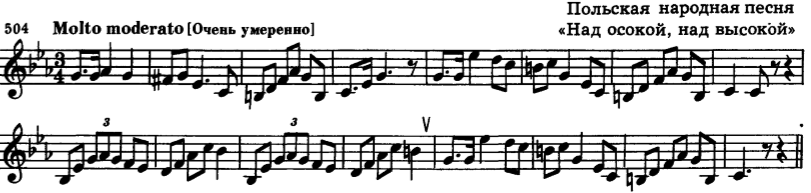 Выполненное задание нужно прислать на мою рабочую почтуvcherashnyaya-distant2020@yandex.ru не позднее вторника (23.11).В письме не забудьте указать фамилию и имя.